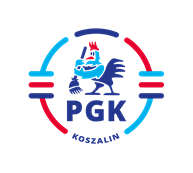 Koszalin, dnia 23.10.2023 r.Nr postępowania: 2023/BZP 00440486/01Nr referencyjny: 69/S    Identyfikator postępowania: ocds-148610-58b6becc-68d8-11ee-9aa3-96d3b4440790INFORMACJA Z OTWARCIA OFERTzgodnie z art. 222 ust. 5 ustawy z dnia 11 września 2019 r. Prawo zamówień publicznych (t.j. Dz.U. z 2022 r. poz. 1710 z późn. zm.) Zamawiający informuje, że w postępowaniu o udzielenie zamówienia publicznego prowadzonego na podstawie art. 275 pkt 1 cytowanej wyżej ustawy, p.n. „Dostawa opon nowych i regenerowanych wraz z ich naprawą dla PGK Spółka z o.o. w Koszalinie”  w dniu 23.10.2023 roku dokonano otwarcia ofert na przedmiotowe postępowanie.
W niniejszym postępowaniu została złożona jedna oferta Wykonawcy:Przedsiębiorstwo Handlowe Stanfex Stanisław i Feliks Gołębiewscy Spółka Jawna, z siedzibą ul. Słowiańska 11 C, 75 – 846 Koszalin.cena netto: 448 604,00 PLN,(słownie: czterysta czterdzieści osiem tysięcy sześćset cztery) PLN.cena brutto: 551 782,92 PLN,(słownie: pięćset pięćdziesiąt jeden tysięcy siedemset osiemdziesiąt dwa złote dziewięćdziesiąt dwa grosze) PLN.w tym podatek VAT: 103 178,92 PLN, (słownie: sto trzy tysiące sto siedemdziesiąt osiem złotych dziewięćdziesiąt dwa grosze) PLN.Zatwierdził:		   …………………………….     …………………………..W.S. (dnia 23.10.2023 r.)